fax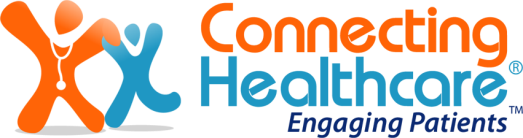 To: Fax number:From: Fax number:Date:Regarding:Phone number for follow up:Comments:Good Day [Target Provider]I am outreaching on behalf of [YOUR NAME]. As you are aware we frequently refer our patients to your [practice/facility/office]. We have adopted an electronic health record (EHR) system that allows us to communicate patient information using the national standard for secure email. We would like to determine if have a similar capability or would be interested in exploring this and other ways to better electronically exchange patient referral and summary of care information.We would welcome the opportunity for a quick discussion with your [practice/facility/office] technology support or meaningful use leader if you are participating in the CMS EHR incentive program. We look forward to hearing from you and greatly appreciate your time and collaboration on behalf of our patients. Have a wonderful day.Many Thanks![YOUR NAME}The information contained in this Fax may be privileged and confidential under applicable law. It is intended solely for the use  of the person or firm named above. If the reader of this Faxl is not the intended recipient, please destroy this fax  notify us immediately. 